„Családos” turisztikai csomagLátogasson el családjával Zalába kapcsolódjon ki a helyi élményfürdőben gyermekeivel!3 nap / 2 éjszaka – 30.000 HUF / főA csomag tartalmazza:Szállás: Fészek Fogadó (8754 Galambok, Somogyi Béla utca 14.)Bőséges reggeli, helyi termékekkel Kültéri kemence használataKerékpár használata (ingyenes)Zobori Élmény Park családi belépő egész napraEsti szalonnasütés egy alkalommalEgy alkalommal egész napos belépő a Kehida Termál Gyógy- és ÉlményfürdőbeIngyenes internet (Wifi)Parkolás a szálláshely parkolójábanFoglalható: 2021. július 1-től (Az ár az idegenforgalmi adó összegét nem tartalmazza)További információ: A Nap Harmata Alapítvány, Galambok, Somogyi Béla utca 14. Kapcsolat: www.anapharmata.hu, napharmata@gmail.com, Tel.: 0036/30/830-1297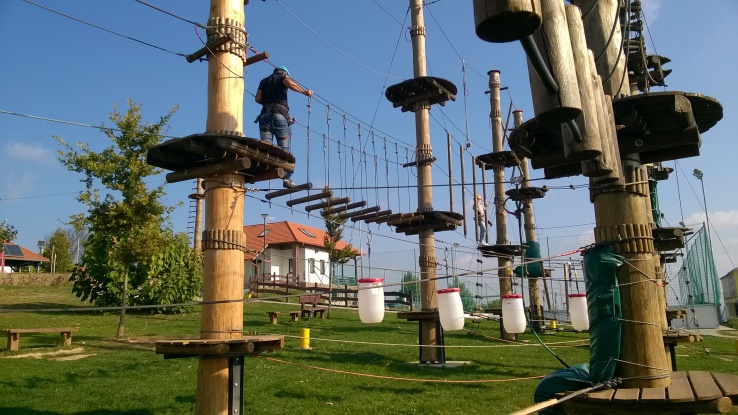 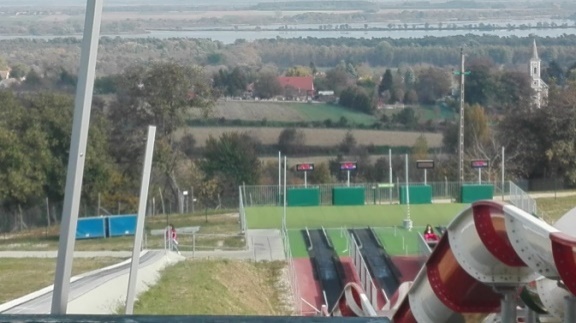 »Družinski« turistični paketObiščite Županijo Zala s svojo družino in si sprostite v toplicah z vašimi otroci!3 dni / 2 nočitvi – 30.000 HUF / na oseboPaket vsebuje:Nastanitev: Fészek Fogadó (8754 Galambok, Somogyi Béla utca 14.)Bogat zajtrk z lokalnimi produktiUporaba zunanje pečiUporaba kolesa (brezplačna)1x celodnevna družinska vstopnica v Doživljajski park Zobori1x pečenje slanine na prostem za večerjo1x celodnevna vstopnica v Terme KehidaBrezplačni internet (Wifi)Parkiranje v parkirišču nastanitveVelja od 1. julija 2021. (Cena paketa ne vključuje turistične takse)Dodatne informacije: A Nap Harmata Alapítvány, Galambok, Somogyi Béla utca 14. Kontakti: www.anapharmata.hu, napharmata@gmail.com, Tel.: 0036/30/830-1297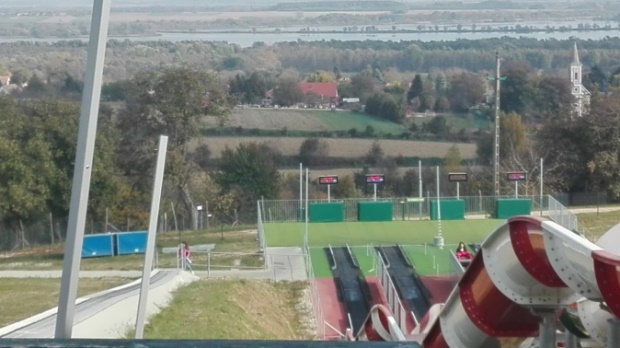 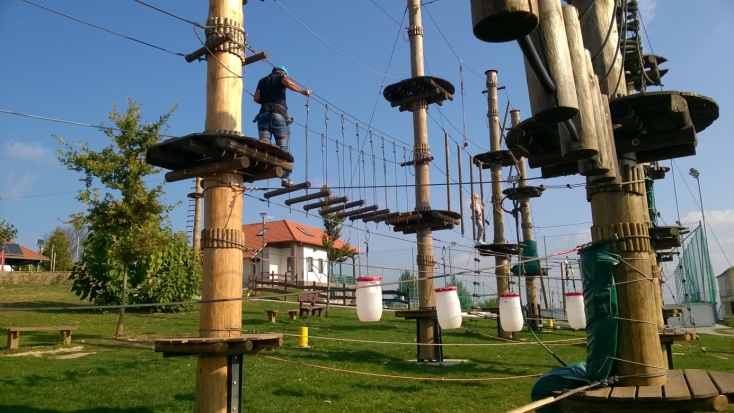 